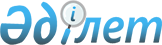 О ставках платы за пользование водными ресурсами из поверхностных источников на 2017 год
					
			С истёкшим сроком
			
			
		
					Решение маслихата Костанайской области от 8 декабря 2016 года № 96. Зарегистрировано Департаментом юстиции Костанайской области 18 января 2017 года № 6805. Прекращено действие в связи с истечением срока
      В соответствии с подпунктом 5) статьи 38 Водного кодекса Республики Казахстан от 9 июля 2003 года Костанайский областной маслихат РЕШИЛ:
      1. Утвердить ставки платы за пользование водными ресурсами из поверхностных источников на 2017 год согласно приложению к настоящему решению.
      2. Настоящее решение вводится в действие по истечении десяти календарных дней после дня его первого официального опубликования.
      "СОГЛАСОВАНО"
      Руководитель государственного

      учреждения "Управление финансов акимата

      Костанайской области"

      _______________ С. Аймухамбетова

      08 декабря 2016 года


      "СОГЛАСОВАНО"
      Руководитель государственного

      учреждения "Управление природных

      ресурсов и регулирования природопользования

      акимата Костанайской области"

      _______________ А. Маукулов

      08 декабря 2016 года


      "СОГЛАСОВАНО"
      Руководитель государственного

      учреждения "Управление экономики

      и бюджетного планирования

      акимата Костанайской области"

      _______________ Е. Спанов

      08 декабря 2016 года

 Ставки платы за пользование водными ресурсами из поверхностных источников на 2017 год
					© 2012. РГП на ПХВ «Институт законодательства и правовой информации Республики Казахстан» Министерства юстиции Республики Казахстан
				
      Председатель сессии

      Костанайского областного маслихата

Г. Капенова

      Секретарь Костанайского

      областного маслихата

С. Ещанов
Приложение
к решению маслихата
от 8 декабря 2016 года № 96
№
Вид специального водопользования
Единица измерения
Ставки платы (тенге)
1.
Жилищно - эксплуатационные и коммунальные услуги
1000 кубических метров
113,30
2.
Промышленность, включая теплоэнергетику
1000 кубических метров
323,19
3.
Сельское хозяйство
1000 кубических метров
89,16
4.
Прудовые хозяйства, осуществляющие забор из водных источников
1000 кубических метров
89,16